Анализ работы  МБОУ СОШ с.п. «Поселок Молодежный»За 2017/2018 учебный год.Муниципальное бюджетное общеобразовательное учреждение средняя общеобразовательная школа сельского поселения «Поселок Молодежный» является юридическим лицом и действует в соответствии с законом «Об образовании в РФ», гражданским кодексом РФ, законами Хабаровского края, актами органов местного самоуправления и локальными нормативными документами. МБОУ СОШ с.п. «Поселок Молодежный»  осуществляет свою деятельность в соответствии с Уставом общеобразовательного учреждения, лицензией Министерства образования Хабаровского края,   в соответствии  с основными   направлениям развития образовательной системы в РФ,  основными концептуальными документами.                                  Приоритетные направления содержания  образования  в МБОУ СОШ  с.п. «Поселок Молодежный» на 2017/2018 учебный год.Реализация в учебном процессе новых образовательных стандартов, в том числе ФГОС ОВЗ (начальная школа).Внедрение в учебный процесс новых образовательных стандартов (основная школа).Внедрение в учебный и внеурочный процесс Концепции развития инженерного образования в Хабаровском крае, Концепции развития математического образования в РФ», Федеральной целевой программы «Русский язык» на 2016-2020 годы», Концепции исторического образования. Поддержка талантливых учеников, стимулирование и выявление достижений способных учащихся, обеспечение возможности для самореализации каждого учащегося.Развитие учительского потенциала. Внедрение системы моральных и материальных стимулов педагогов, постоянное повышение квалификации учителей: конкурсы профессионального мастерства «Учитель года», «Самый классный классный ».Реализация механизма новой аттестации педагогических и руководящих кадров.Обновление школьной инфраструктуры.Открытость системы школьного управления через постоянное взаимодействие с семьей и общественностью.                                          Миссия школы: заключается в изменении и обновлении образовательной среды, способствующей становлению личности социально-мобильной, обладающей необходимыми развитыми компетенциями, готовой к жизни в высокотехнологичном конкурентном мире, направленной на позитивное конструктивное изменение социума, ответственной за свой выбор, поведение и самореализацию.                               ТЕМА, НАД КОТОРОЙ РАБОТАЕТ ШКОЛА«Управление профессионально-личностным ростом педагога как фактора обеспечения качества образования в условиях внедрения профессиональных стандартов, реализации ФГОС, ФГОС ОВЗ, концепций инженерно-технического, филологического, математического, исторического образования, проекта «Эффективное управление»».Цель работы МБОУ СОШ с.п.  «Поселок Молодежный»  на 2017/2018 уч.год«Обеспечение  современного качества  образования на основе формирования ключевых компетенций личности, определяемых государственными стандартами через создание образовательного пространства, способствующего реализации индивидуализации обучения, развитию и социализации личности»Задачи МБОУ СОШ с.п.  «Поселок Молодежный» на 2017/2018 уч.годСоздать благоприятные условия для формирования личности и развития ее способностей, для сохранения и укрепления здоровья учащихся; Создать условия для успешной социализации подрастающего поколения;Обеспечить условия для получения обучающимися  доступности качественного образования, соответствующего требованиям  инновационного развития экономики, общества и каждого гражданина в рамках концепций инженерного- технического, математического, исторического, филологического образования в Хабаровском крае; Совершенствовать систему оценки качества предоставляемых образовательных услуг; Создание условий в организации образовательного процесса для равного и успешного  освоения  федеральных  стандартов  второго  поколения в условиях инклюзивного образовательного учрежденияОптимизировать систему профессионального и личностного роста педагогических работников как необходимое условие современных образовательных отношений.Совершенствовать  эффективные формы и технологии организации деятельности и управления образовательным процессом;Совершенствовать  материально-техническое, кадровое, методическое  обеспечение образовательного процесса.Режим  работы образовательного учрежденияОрганизация и режим образовательного процесса  определяются требованиями и нормами Санитарно-эпидемиологических правил и норм  СанПиН»2.4.2.2821-10 «Гигиенические требования к условиям обучения школьников в различных видах современных общеобразовательных учреждений». Учебный год начинается с 1 сентября. Сроки окончания учебного года определяются  согласно  приказа Министерства Образования РФ.  Продолжительность учебного года –  два полугодия, 34 недели для 2-11 классов, 33 – для 1-х классов, каникулы проводятся в соответствии с приказом МО РФ, в 1 классе –дополнительные каникулы в феврале. Количество  учебных дней в неделе –6 для 2-11 классов и 5 дней для учащихся 1 класса. Занятия организованы в  одну  смену.  .Начало занятий – 8.час.30 мин., окончание занятий:1 смена – 14.час. 15 мин., продолжительность уроков:В 1 классе занятия проводятся в сентябре, октябре – 3 урока по 35 минут, с ноября – 4 урока по 35 минут, обучение без домашних заданий и балльного оценивания знаний. В 2-5  классах количество уроков – 4-5, в 6-11 классах 5-6, продолжительность урока 45 минут.. Внеурочная деятельность в 1-5 классах по 8 ч/недУчебный план  школыОбразовательный процесс осуществляется в соответствии с уровнями общеобразовательных программ трех ступеней общего образования. Количество часов в неделю, определенное на каждый предмет в учебном плане, направлено на обеспечение федерального и краевого компонента государственного образовательного стандарта, качественного усвоения учебных программ каждого учебного предмета.          1 ступень - начальное общее образование – 4 года – обеспечивает развивающее обучение через инновационную программу система обучения Л В.Занкова- 1-4 классы;  С 2016 года начали реализацию ФГОС ОВЗ -1 класс (2 уч-ся02 ступень – основное общее образование – 5 лет - обеспечивает освоение обучающимися общеобразовательных программ основного общего образования.  Обучение  учащихся VII и VIII вида проводится  по  специальным (коррекционным) программам образовательной школы для учащихся VII (автор  Л.А. Вохмянина)  и   VIII видов обучения (автор В.В.Воронкова, М.Н. Перова).  Обеспечение выбора образовательных программ учащихся на второй ступени обучения с учетом их интересов, потребностей реализуется  введением предпрофильной подготовки  в 9 классах. В учебный план введены элективные курсы: «Основы самозанятости и предпринимательства», «Методы решения физических задач», «Системное программирование». 3 ступень – среднее общее образование (профильное)  - 2 года - завершающая ступень общего  образования, призванная обеспечить функциональную грамотность и социальную адаптацию обучающихся, содействовать их общественному и гражданскому самоопределению. На 3 ступени образовательное учреждение реализует профильное обучение 11 кл по социально-гуманитарному профилю, 10 класс по физико-математическому профилю.  Профильные предметы в 11 классе- русский язык, математика, Литература, обществознание, в 10 классе – физика, Информатика и ИКТ. Математика, русский язык.  Профильные предметы поддерживаются элективными курсами по выбору учащихся: «Избранные вопросы математики», «Системное программирование», Русское правописание: орфография и пункткация»Сведения  об учащихся.В настоящее время в школе обучается 137 человек . В школе I ступени насчитывается 4 класса с общим количеством учащихся  58   человек, в том числе: 1 класс – 14 чел.;2 класс – 16 чел.;3 класс – 16 чел.;4 класс – 12 чел.Начальная школа обучается по системе развивающего обучения Л.В.Занкова (1-4 классы).Школа II ступени насчитывает 5 классов и 65 учащихся, в том числе:5 класс – 10 чел.;6 класс – 13 чел.;7 класс – 15 чел.;8 класс – 15 чел.;9 класс – 12 чел. В 2-х классах школы III ступени обучается 14 человек , в том числе: 10 класс – 9 чел.;11 класс – 5 чел.Население поселка Молодежный составляет 1350 человек. В сельском поселении функционируют: 2 образовательных учреждения (школа и детский сад), отделение связи, дом культуры, сельская библиотека, фельдшерско-акушерский пункт, участок ООО «ТЭК с. Хурба»,  4 частных магазинов.Количество семей школьников – 121, из них:полных – 67;неполных –35;многодетных (3 ребёнка и более) – 15;имеющих детей под опекой –  6;семей «группы риска» - 8малообеспеченных – 67;имеющих детей-сирот – нет. Материально – техническая базаМБОУ СОШ с.п. «Поселок Молодежный» располагается в типовом здании постройки 1967 года. Школа располагает хорошей материально-технической базой, обеспечивающей проведение лабораторной, предметной и межпредметной подготовки, практической и учебно-исследовательской работы учащихся, предусмотренной учебной программой школы и соответствующей действующим санитарно-гигиеническим нормам. Ежегодно совершенствуется материально-техническая база школы. Учебных кабинетов достаточно для предметного обучения. Имеется оснащенный кабинет информатики с выходом в Интернет; оборудованы автоматизированные рабочие места «директор», «завуч», «библиотекарь». Школа располагает техническими средствами обучения: телевизорами, проекторами, цифровыми фото и видео камерами,  множительными аппаратами. Для улучшения санитарно-эпидемиологической обстановки  в  начальных  классах заменена мебель. Функционируют спортивных зал.  Материально-техническая база непрерывно пополняется для обеспечения современного обучения и развития школьниковОргтехника, проекционная техника Кадровое обеспечениеДля осуществления образовательной деятельности сформирован состав педагогических работников, имеющих необходимую профессионально-педагогическую квалификацию. В  образовательном  учреждении созданы  условия роста и развития педагогов.В школе работает профессиональный творческий коллектив:- администрация-3 чел- педагогические работники- 17- высшее образование имеют – 20 чел.В школе разработан план переподготовки педагогических работников, 100% педагогов прошли курсовую подготовку. Систематически отслеживаются личностные достижения педагогов.	Квалификационную категорию имеют:- высшую квалификационную категорию – 6\38%- первую квалификационную категорию – 6./38 % - соответствие должности – 3\18%	Победители национального проект «Образование» в номинации «Лучшие учителя России» - 1; звание «Почетный работник общего образования РФ» - 1; «Отличник образования» - 2.С целью развития профессиональной компетентности, мастерства, профессиональной культуры, обновления теоретических и практических знаний педагогов, в связи с возросшими требованиями к уровню квалификации и необходимостью освоения современных методов решения профессиональных задач, педагоги проходят профессиональную переподготовку на курсах повышения квалификации, участвуют  в семинарах, конференциях разного уровня.Повысили свою квалификацию на курсах и семинарах:Достижения учащихся  во Всероссийской олимпиаде школьниковПрофильное обучение. Предпрофильная подготовка и профильное обучение в школе осуществлялось  посредством  модели  внутришкольного обучения по физико-математическому профилю – 10-11 класс.Для реализации образовательных потребностей учащихся 5 – 9 классов в предпрофильном обучении использовались  предметные элективные и факультативные курсы, межпредметные курсы. 	Значимый компонент учебно-методического сопровождения профильного и предпрофильного обучения - методика курсового проектирования: из 14 учащихся 10-11 классов 85% работали над индивидуальными проектами, более 20% - работали над научно-исследовательскими проектами в группах. Выполнение учебного плана составляет 100%, уровень усвоения предметов по всем образовательным областям – 100%.В рамках предпрофильной подготовки в школе  была составлена программа  «Основы самозанятости и предпринимательства»  цель, которой Овладение обучающимися компетенциями связанными с осуществлением предпринимателькой деятельности, создающими основу для будущего личностного и профессионального самоопределения;  информирование учащихся о возможных путях продолжения образования в территориально-доступных образовательных, начальных профессиональных учреждениях, соответствующих интересам учащихся, выбираемому профилю обучения, выявление и обеспечение информационно-образовательных запросов учащихся.Взаимодействие   осуществлялось с  КНАГТУ через реализацию элективного курса «Системное программирование» в 9-10 классах; профессиональными учебными заведениями ПУ-14, ПУ-9 через краткосрочные элективные курсы  и информационные встречи.Содержание инновационной деятельности.Инновационная деятельность в школе осуществляется по следующим направлениям:

1. Обновление содержания образования:Реализация ФГОС ОВЗРеализация ФГОС НОО, ФГОС ОООРеализация предпрофильной подготовки и профильного обучения в рамках концепции инженерно-технического образования
2.  Внедрение новых педагогических технологий и методик:Здоровьесберегающая, Н. СмирновИнформационно-коммуникационные технологии, Н. АпатоваТехнология интенсивного обучения грамотности, М. ПавловаСистема оценки знаний «Портфолио»,Т. НовиковаПроектная технология,Е. Полатиспользование адаптивных, тестовых и информационных технологийосвоение технологий деятельностного метода.
3.  Инновации в организации образовательного процесса:Введение в учебный процесс одиннадцать    личностно-развивающих  программ, через учебные предметы, процесс воспитания и  дополнительное образование.Использование в учебном процессе электронных образовательных ресурсов, проекта «Дневник.ру»Реализация дистанционного обучения  «Телешкола»Апробация учебника математики в 7 классе, автор МуравинГ.К., Муравина О.В.Реализация программы Технология 5-8 классах, автор Синица Н.В., Тищенко А.Т.(содержащая модуль в реализации программы «Эко-парк»)Реализация в урочной и внеурочной деятельности образовательных программ, реализующие мероприятия в рамках Концепции «Инженерного образования в Хабаровском крае», Концепции развития математического образования в РФ», Федеральной целевой программы «Русский язык» на 2016-2020 годы», Концепции исторического образования.Информатизация учебно-воспитательного процесса:На протяжении ряда лет школа работает в инновационном режиме. В школе функционирует единое информационное образовательное пространство, основой которого является школьный сайт, придается большое значение вопросам формирования информационной грамотности всех участников образовательного процесса. Результатом внедрения ИКТ во все сферы жизни школы является повышение качества образовательного процесса. Школа имеет оборудованный компьютерный класс, 76 компьютеров в том числе 3 мобильных класса, интерактивная доска- 5 шт., 6 медиапроекторов. Информатика и ИКТ преподается с 3 класса. 100 процентов педагогов участвуют в методических мероприятиях по ИКТ, 100 процентов предметов  преподаются с применением ИКТ.Электронная методическая копилка школы включает разработанные учителями и учащимися многочисленные презентации по всем базовым курсам, уроки с применение мультимедиа, обучающие и контролирующие программы.Применение ИКТ осуществляют с различными целями:В качестве иллюстративного материала при объяснении новой темы.Для закрепления знаний, умений и навыков,  для самостоятельной работы учащихся,Для проверки знаний учащихся.При оформлении творческих работ.На этапе коррекции и самого процесса обучения, и его результатов путем совершенствования дозировки учебного материала, его классификации, систематизации;В реализации поисково-творческих возможностей учащихся;В систематизации и эффективному использованию дополнительных знаний по предмету;В подготовке к предметным олимпиадам;В стимулировании познавательной активности и самостоятельности учащихся.Презентации, фотофильмы  и информационные буклеты  используется для проведения классных часов, родительских собраний, внеклассных мероприятий.
5.организация интеллектуально-творческой деятельности учащихся;Работа научного общества учащихсяУчастие в олимпиадахПроектно-исследовательская деятельностьРеализация программы « Способные дети»
6.организация методической работы с педагогическими кадрами, осуществляющими инновационную деятельность.Реализация  программы развития кадрового потенциалаРеализация методической работы педагогов по темам самообразованияРабота методических объединений, творческих групп.
7. реализация инновационных педагогических проектов и программ.Реализация «Рабочей программы элективного курса по основам предпринимательства и самозанятости» в 9 классе.Реализация программ по ранней профилизации учащихся
Реализация программы «Школа молодого учителя»О ходе реализации  ФГОС ОВЗ в МБОУ СОШ с.п. «Поселок Молодежный» в 2017-2018 учебном году.Руководствуясь приказом министерства образования и науки Российской федерации от 16 февраля 2015 г № ВК-333/07 « Об организации работы по введению ФГОС образования обучающихся с ОВЗ».Плана действий по обеспечению введения ФГОС ОВЗ, утвержденного Министром образования и науки Российской Федерации от 11 феврвля 2015 г № ДЛ-5/07Плана мероприятий Комсомольского муниципального района от 05.05.2015 г № 300.1В нашей школе была проделана работа по следующим направлениямНормативно-правовое, методическое и аналитическое обеспечение реализации ФГОС ОВЗ.Организационное обеспечение реализации ФГОС ОВЗКадровое  обеспечение введения ФГОС ОВЗФинансово-экономическое обеспечение ФГОС ОВЗПо проекту «Образование для будущего» были разработаны:- адаптированные образовательные программы  -Модель  работы с детьми с ограниченными возможностями здоровья -Программа «Духовно-нравственного развития обучающихся»-Выбран модуль на 2017-2018 учг- «Основы православной культуры»- с 01.09.17 реализовывалась адаптированная программа 7.2 в 1 классе- разработан план реализации ФГОС ОВз- разработаны механизмы реализации обновленного  содержания и технологий начального образования-Скорректированы рабочие программы по учебным предметам, курсам с учетом нового Федерального Перечня учебников 2018 г., трендов образования, Стратегии развития воспитания в РФ на 2015- 2018 годы, Стратегии патриотического воспитания граждан Российской Федерации на 2016-2020 годы, Примерной ООП (от 08.04.15),  результатов мониторингов индивидуальных достижений обучающихся 1-4 классов, 5-7 кл- участие в олимпиадах по математическому образованию на платформе  Учи.ру Uchi.ru- участие в Занковском марафоне- Проведены ВПР 4-11 кл- участие в Краевом семинар (вебинар) "Обновление нормативно-правовой базы школьной библиотеки"- повышение квалификации учителей По проекту «Одаренный ребенок- одаренный педагог»- участие во Всероссийской олимпиаде школьников-участие в Краевом конкурсе на знание символики Российской Федерации и Хабаровского края - участие в Краевом конкурсе на знание конституционного законодательства Российской Федерации- участие в Краевом конкурсе на знание избирательного законодательства Российской Федерации- участие в конкурсах различного уровня ( табл результатов прилагается)По проекту «Педкластер 27» - участие в школе будущего педагога в  АмГПГУ- разработана программа профориентации- Поступление в  АмГПГУ 2017 г ( 1 выпускница 11 кл Дороганова Кристина)Реализация  проекта «Инклюзивное образование» в МБОУ СОШ с.п. «Поселок Молодежный» в 2017-2018 г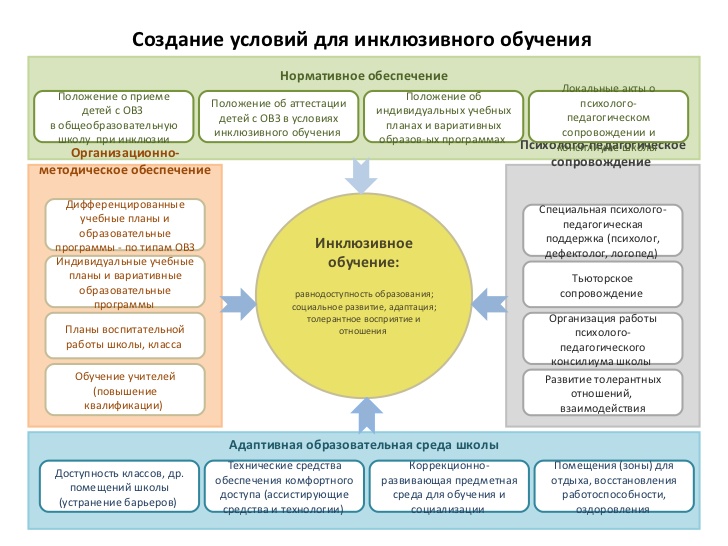 - создана безбарьерная среда в школеорганизационно-управленческое обеспечение:создана рабочей группы по разработке проекта «Обучение и социализация детей с ограниченными возможностями в инклюзивном образовательном пространстве ОУ»;создан банк данных о детях с ограниченными возможностями здоровья, в том числе, детях-инвалидах в ОУ;сформированы нормативно-правовая, методическая, образовательная, психолого-медико-социальная базы; методическое обеспечение:организация консультативной помощи педагогам по разработке и внедрению специальных образовательных программ воспитания толерантного отношения к детям с ОВЗ и детям-инвалидам;мониторинг хода реализации проекта (проведение исследований среди учащихся, родителей, педагогов с целью объективного выяснения состояния дел и корректировки программы);обеспечение курсовой подготовки и переподготовки педагогических кадров по организации и обеспечению инклюзивного образования;проведение обучающих семинаров, мастер-классов, тренингов, круглых столов по проблемам инклюзивного образования с привлечением специалистов;разработка и распространение методических рекомендаций, пособий по вопросам инклюзивного образования;совершенствование научно-методической базы в ОУ по реализации программы инклюзивного образования;внедрение в практику работы ОУ новых форм и методов деятельности классного руководителя и учителя-предметника в соответствии с программой инклюзивного образования.Психолого-педагогическое обеспечение:организация работы школьных психолого-педагогических консилиумов с целью выявления особенностей детей с ОВЗ и оказания индивидуальной консультативной помощи обучающимся и их родителям;разработка тематических образовательных программ, учебно-методических пособий по взаимодействию ОУ и семьи ребёнка с особыми образовательными нуждами;организация в ОУ постоянно действующих семинаров, круглых столов, тренингов, лекций, мастер-классов для учителей и родителей по основам детской и подростковой психологии и проблемным вопросам;организация методического сопровождения процесса инклюзивного образования;организация и проведение мониторинга по проблемам инклюзивного образования в ОУ;подготовка и публикация на школьном сайте материалов по вопросам инклюзивного образования;Взаимодействие школы с родительской общественностью:организация и проведение родительских собраний с отделом социальной защиты населения, психологической службы ОУ, района по вопросам инклюзии;организация и проведение круглых столов, родительских конференций по вопросам охраны здоровья, правового просвещения родителей в вопросах инклюзивного образования;уроки права для родителей;организация и проведение в ОУ различных конкурсов среди обучающихся и их родителей по правовым вопросам;творческие мастерские (родители + дети);родительские мастер-классы (обмен опытом) по адаптации детей с ОВЗ и детей-инвалидов в образовательном пространстве школы.Реализуется модель работы с ребенком с ОВЗ в МБОУ СОШ с.п. «Поселок Молодежный»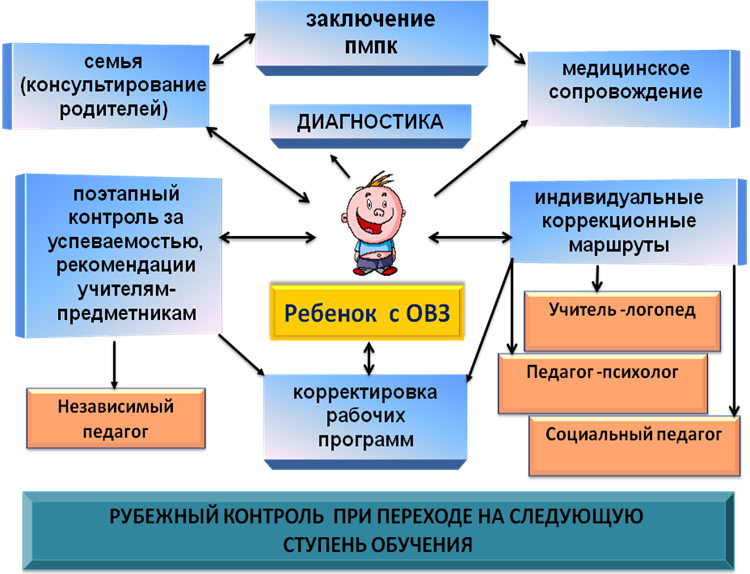 . Обобщенные данные о состоянии здоровья школьников, меры по охране и укреплению здоровья. Одним из приоритетных направлений деятельности школы является сохранение и укрепление здоровья учащихся.  Результаты системы работы школы по здоровьесбережению:   положительные качественные изменения в состоянии здоровья учащихся;организованное  качественное сбалансированное питание,  как фактор укрепления здоровья учащихся.создание  санитарно-гигиенических условий, способствующих укреплению здоровья.   Динамика учащихся по группам здоровьяОрганизация мероприятий  в рамках программы «Здоровье» позволила  добиться не только положительной динамики физического состояния учащихся, но также способствовала сокращению пропусков занятий, связанных с хроническими проявлениями и по причине простудных заболеваний.Реализация  программы «Здоровье» осуществляется в  тесной взаимосвязи с медицинскими учреждениями: ФАП п Молодежный, Центральной районной больницей, отделом здравоохранения Комсомольского муниципального района, с органами обязательного медицинского страхования по вопросам медицинского обследования, оказания врачебной помощи, организации санаторно-курортного лечения и оздоровления детей.Условия для рационального сочетания труда и отдыха в процессе учебыОрганизация режима школьной жизниСнятие физических нагрузок через:      Оптимальный годовой календарный учебный график, позволяющий равномерно              чередовать учебную деятельность и отдых: 1 классы – 33учебные недели,       дополнительные каникулы  в середине 3 четверти. 2 - 11 классы- 34 учебные недели,        разбит на 4 периода.Пятидневный режим обучения в1-х классах и 6-дневный режим обучения 2-11 классах с соблюдением требований к максимальному объему учебной нагрузки.«Ступенчатый режим» постепенного наращивания учебного процесса: в сентябре-октябре в1-х классах. недели (учет биоритмологического оптимума умственной и физической работоспособности).35-минутный урок в течение всего учебного года.в1 классах и 45 -минутый во2-11 классах.Ежедневная динамическая пауза на свежем воздухе после 2-го урока и 3 урокаРациональный объем  домашних заданий, отсутствие домашних заданий в 1  классе.Составление расписания с учетом динамики умственной работоспособности в течение дня и недели.  2. Создание предметно- пространственной средыОтдельный блок для начальной школы.Обеспечение обучающихся удобным рабочим местом за партой в соответствии с ростом и состоянием слуха и зрения. Для детей с нарушениями слуха и зрения парты, независимо от их роста, ставятся первыми, причем для детей с пониженной остротой зрения они размещаются в первом ряду от окна.Парты в классных комнатах располагаются так, чтобы можно было организовать фронтальную, групповую и парную работу обучающихся на уроке.3. Организация учебно - познавательной деятельностиИспользование в учебном процессе здоровьесберегающих технологий:       технологии личностно - ориентированного обучения   концептуальные основы которых  заложены в используемых школой  УМК. Корректировка учебных планов и программ:введение внеурочной деятельности, спортивно-оздоровительного направления – «Подвижные игры»; спортивные секции «Волейбол», «Баскетбол», «Легкая атлетика», «Аэробика»реализация планов индивидуального обучения для детей с ограниченными возможностями здоровья.Безотметочное обучение в 1,2(первое полугодие) классахПрименение ИКТ с учетом требований СанПиН.Специфика организации учебной деятельности первоклассников в адаптационный период уроков по отдельным предметам: математика, окружающий мир, технология, физкультура, изобразительное искусство, музыка.Реализация плана мероприятий по профилактике детского травматизма; изучению пожарной безопасности; проведение физкультурно-оздоровительных мероприятий: осенний кросс, спортивный праздник «Папа, мама, я - спортивная семья»; проведение дня здоровья; экскурсии в лес, парк; встречи с инспекторами ГИБДД и др.Организация питания.Питание в школе организовано с соблюдением  всех санитарных требований в соответствии с составленным и согласованным с органами санитарного надзора, перспективным меню.  Все учащиеся школы имеют возможность получать горячее питание. Для этого в школе оборудован современный пищеблок и столовая на 60 посадочных мест. Пищеблок оснащен современным технологическим оборудованием. Анализ анкет «Питание глазами детей» и «Питание глазами родителей» показал, что и дети и родители полностью удовлетворены качеством питания.охват питанием 100% учащихся, в том числе горячим 100%:Обеспечение безопасности.В образовательном учреждении ведется пропаганда знаний, обеспечивающих правильные действия в случае ЧС, опасных для жизни и здоровья условиях;     На  2 этаже    рекреации оформлен стенд «Безопасность» (стенды по безопасности дорожного движения, пожарной безопасности, ЧС);оформлены  уголки безопасности в классах ;встречи учащихся с представителями служб ГО и ЧС, транспортной милиции (линейной  и дорожной); в системе проводятся инструктажи по охране труда и безопасности жизнедеятельности учащихся, педагогического коллектива и персонала школы.В школе созданы безопасные условия пребывания всех участников образовательного процесса. Система безопасности школы функционируют бесперебойно, находится в постоянном развитии и под постоянным контролем органов государственного и общественного управления.Перечень дополнительных образовательных услуг, предоставляемых общеобразовательным учреждением, условия и порядок их предоставления.На  базе школы в 2016-2017 уч.году  осуществлялись  дополнительные образовательные услуги.    На протяжении ряда лет школа сельского поселения «Поселок Молодежный» сотруд-ничает с музыкальной школой поселка Хурба. Ребята постоянные участники торжественных мероприятий школы, поселка, района. В настоящее время в музыкальной школе обучаются 12 учащихся школы поселка Молодежный.    Многолетнее сотрудничество с МОУ ДОД центром развития творчества детей и юношества, позволяет учащимся школы ежегодно выезжать в профильные лагеря с целью расширения  знаний и прохождения исследовательской практики в экологической,  спортивно-технической,  туристско-краеведческой сменах. В кружках дополнительного образования занимается 95% от общего количества школьников, из них 50% занимается по программе первого года обучения, 50% по программе  второго года. Программы работы кружков разработаны с учетом возрастных групп и году обучения. Занятия в кружках ведутся  для учащихся бесплатно. Руководителями кружков являются квалифицированные преподаватели.. Социальная активность и социальное партнерство общеобразовательного учреждения Школа проявляет  значительную социальную активность в обеспечении партнерства и сотрудничества с ВУЗами, учреждениями среднего профессионального образования, предприятиями и организациями. Наша школа – открытая образовательная системаВзаимодействие образовательного учреждения   осуществлялось с  такими организациями социальной сферы как: МОУ ДОД центр развития творчества детей и юношества с. Новый Мир; Центр этнографической культуры с. Верхняя Эконь; Комсомольский филиал государственного учреждения «Краевой молодежный социальный медико-педагогический центр»; Музыкальная школа с. Хурба; Дом Культуры с.п. «Поселок Молодежный»; МОУДОУ с.п. «Поселок Молодежный».КмГТГУКмГПГУ. Основные сохраняющиеся проблемы общеобразовательного учрежденияПроблемы в воспитательной  работе. Существующее  на сегодня взаимодействие  с партнерами по организации образовательного пространства требует  расширить сеть  взаимодействия  с  учебными профессиональными заведениями через заключение договоров по оказанию образовательных услуг учащимся школы.  2 .Качество образования.Проблема повышения качества знаний заключается в  разработке новых форм работы  со способными учащимися, повышения  мотивации  учащихся  к изучению  предметных курсов через участие в олимпиадах, исследовательских работах, введения  новой оценки качества знаний учащихся за хорошую и  отличную учебу.3.Проблемы педагогов. Необходимо вовлечение   педагогов  школы   в состав  творческих групп  по исследовательской   и опытно-экспериментальной  работе.  4.Система управления.Необходимо  совершенствовать  систему мониторинга по  эффективности реализации управленческих функций и  активизировать  деятельность общественных органов управления, представленных в структуре.Основные задачи (на год, следующий за отчетным) развития общеобразовательного учреждения.Создать благоприятные условия для формирования личности и развития ее способностей, для сохранения и укрепления здоровья учащихся; Создать условия для успешной социализации подрастающего поколения;Обеспечить условия для получения обучающимися  доступности качественного образования, соответствующего требованиям  инновационного развития экономики, общества и каждого гражданина в рамках концепций инженерного- технического, математического, исторического, филологического образования в Хабаровском крае; Совершенствовать систему оценки качества предоставляемых образовательных услуг; Создание условий в организации образовательного процесса для равного и успешного  освоения  федеральных  стандартов  второго  поколения в условиях инклюзивного образовательного учрежденияОптимизировать систему профессионального и личностного роста педагогических работников как необходимое условие современных образовательных отношений.КабинетКоличество компьютеровИспользуются в учебном процессеНаличие сертификатов на компьютеры (лицензионное ПО)Количество компьютеров, имеющих выход в ИнтернетКоличество компьютеров, находящихся в локальной сети ОУПлощадь кабинетаагрономия161616161666, 0 кв.мначальные классы 161616161649,3 кв.мначальные классы8888849,2 кв.мначальные классы111111111148,9 кв.минформатика101010101048,3 кв.м.краеведение11111150,1 кв.м.литература1111149,2 кв.миностранного языка 1111148,6 кв.мбиблиотека1111131,8 кв.мдиректора1111114,6 кв.м.Всего7676767676НазваниеМаркаГде установленСостояние (рабочее, нерабочее)ОтветственныйПроектор Epson PowerLite EB-430Кабинет начальных классовРабочееЦимбалист О.В.Интерактивная доскаSmart SmartBoardКабинет начальных классовРабочееЦимбалист О.В.многофункциональное устройствоCanon MF4550DКабинет начальных классовРабочееЦимбалист О.В.Интерактивная доскаSWART BoardКабинет начальных классовРабочееЧернышева В.С.ПринтерSCX-3200Кабинет начальных классовРабочееЧернышева В.С.Проектор SONYКабинет начальных классовРабочееЧернышева В.С.Интерактивная доскаSmart SmartBoardКабинет начальных классовРабочееЛогунова О.В.Проектор Epson PowerLite EB-430Кабинет начальных классовРабочееЛогунова О.В.Проектор мультимедийныйСР –X2514WNКабинет биологииРабочее Пильтяй О.А.Мобильный сканер для доски (считывающее устройство) Mimio TeachКабинет биологииРабочее Пильтяй О.А.Интерактивная доскаINTERWRITEКабинет краеведенияРабочееМельникова О.А.ПроекторMITSUBISHIКабинет краеведенияРабочееМельникова О.А.Мультимедийный Проектор Epson EB-475 WКабинет математикиРабочее Сырова М.Ю.Интерактивная доска ABC Board G-96Кабинет математикиРабочее Сырова М.Ю.Акустическая системаGenius SP-S350Кабинет математикиРабочее Сырова М.Ю.Документ -камераEpson ELPDC06Кабинет математикиРабочее Сырова М.Ю.Уровень2013-20142014-20152015-20162016-2017Муниципальный уровень- Математика 1м-1 уч2м-1 учРусский язык1м-1 учЛитература 1 м- 2 учФизика1м-1 учИстория2м-2 учГеография2м-1учБиология2м-1учФизкультура1м-1уч2м-1 учОбществознание1м- 1уч2м-1 учТехнология 2м- 1 учЭкология 1м – 1 учЛитература1м- 1 уч2м – 5 учПраво2м – 1 учФизическая культура2 м – 3 учЭкология1 м- 1 учОбществознание 2 м -1 учФизика1м – 12м – 2Английский 1м-1Физическая культура1м-12 м-1Литература2м -1Экология 1м -1Обществознание2м-1Всего 1м6314Всего 2м61115Группа здоровья2015-20162015-20162016-20172016-20172017-20182017-2018Группа здоровьячисло%число%число%  I   группа4231,3 %2720,7 %2720,7 %  II группа8261,1 %9875,3 %9875,3 %  III группа  107,4 %53,8 %53,8 %  IV — V группа, инвалиды ----10,7% Основная физкультурная:   11384,3 %10681,5 %10681,5 %—  подготовительная 1914,1 %2418,5 %2418,5 %—  спецгруппа 21,5 %----Освобождены от физкультуры ------№Наименование кружкаФИО педагогадолжность1Хореографическая студияВитионова Наталья СергеевнаПедагог дополнительного образования МБОУ СОШ с.п. «Поселок молодежный»2шахматыЧернышова Т.А.Педагог дополнительного образования МКОУ ДОД центр развития творчества детей и юношества3Легкая атлетикаАбросимов Евгений ЗиновьевичПедагог дополнительного образования МКОУ ДОД центр развития творчества детей и юношества4Настольный теннисАбросимов Евгений ЗиновьевичПедагог дополнительного образования МКОУ ДОД центр развития творчества детей и юношества5Спортивные игрыАбросимов Евгений ЗиновьевичУчитель физической культуры МБОУ СОШ с.п. «Поселок молодежный»6Юные Пифагоры(предметный)Сырова Мария Юрьевна Учитель математики МБОУ СОШ с.п. «Поселок молодежный»7Литературное краеведение(предметный»Яровая Лидия МихайловнаУчитель русского языка и литературы МБОУ СОШ с.п. «Поселок молодежный»8Исторический кружок «Поиск»(предметный»Чернышова Татьяна АнатольевнаУчитель историиМБОУ СОШ с.п. «Поселок молодежный»9ВолейболАбросимов Евгений ЗиновьевичУчитель физической культуры МБОУ СОШ с.п. «Поселок молодежный»10Золотое перо(предметный»Москвина Татьяна АлександровнаУчитель русского языка и литературы МБОУ СОШ с.п. «Поселок молодежный»